Het (Wetenschappelijk) Onderzoek (individueel)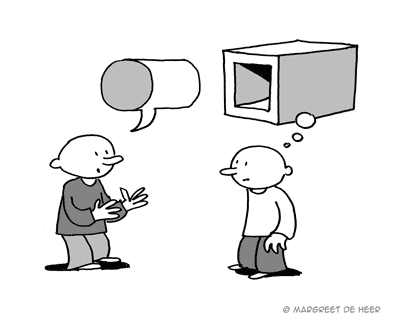 Wat is het onderwerp?Wat ga ik onderzoeken?           Wat is de onderzoeksvraag?Wat zal volgens mij het antwoord zijn op de onderzoeksvraag? (hypothese)Bij wie ga ik het onderzoek uitvoeren?/ Waar ga ik het onderzoek uitvoeren?Hoe ga ik het onderzoek aanpakken?Wat ga ik precies meten?Hoe ga ik het meten?Wat mag veranderen/ Wat mag hetzelfde blijven?Welke hulp/ materialen heb ik nodig?Hoe noteer ik de onderzoeksresultaten?Hoe ga ik het onderzoek presenteren?      Opmerkingen/ Aantekeningen: